QT pgs. 4-5, 6 datos sobre Camila Cabello, 18 pts.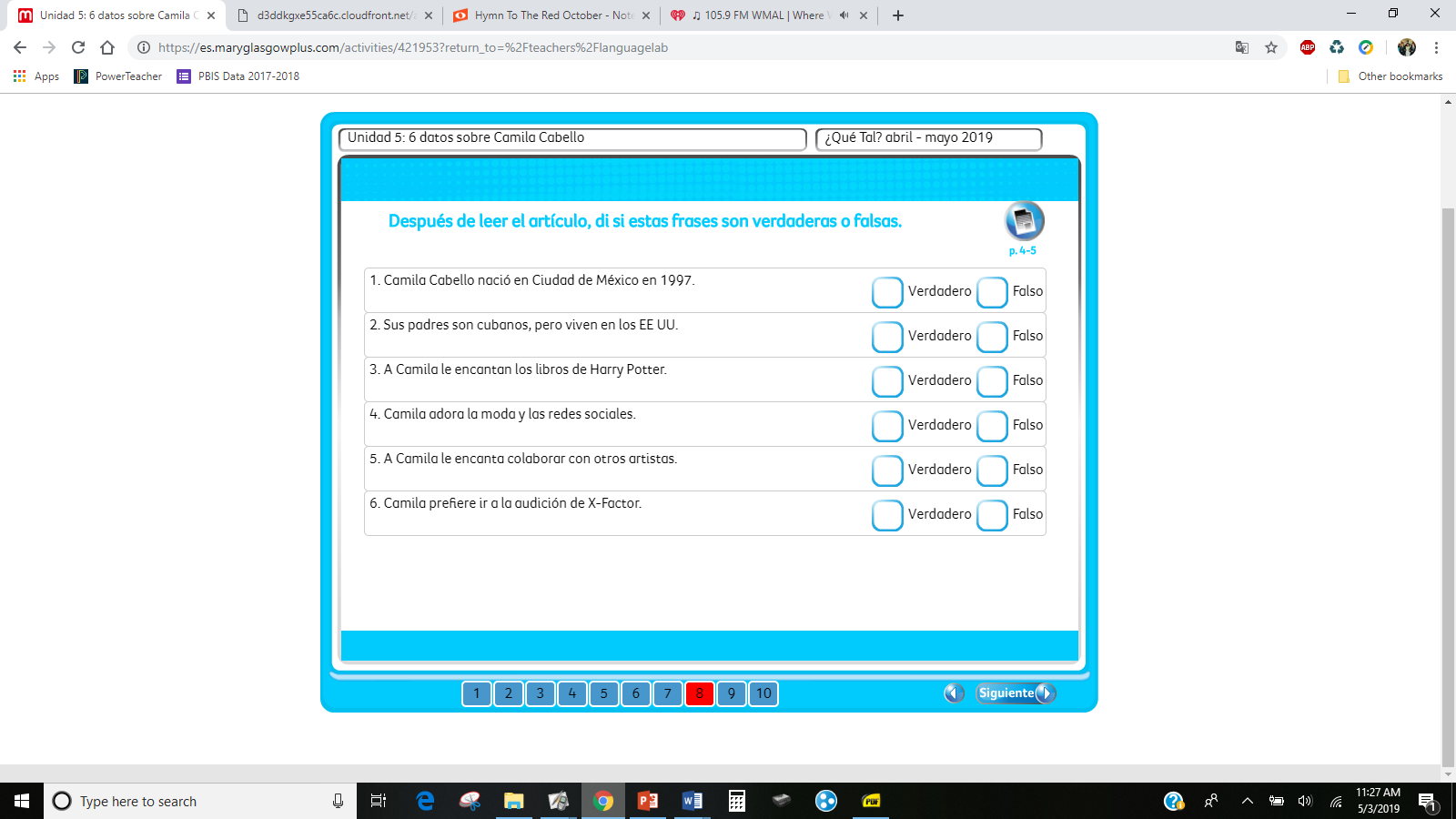 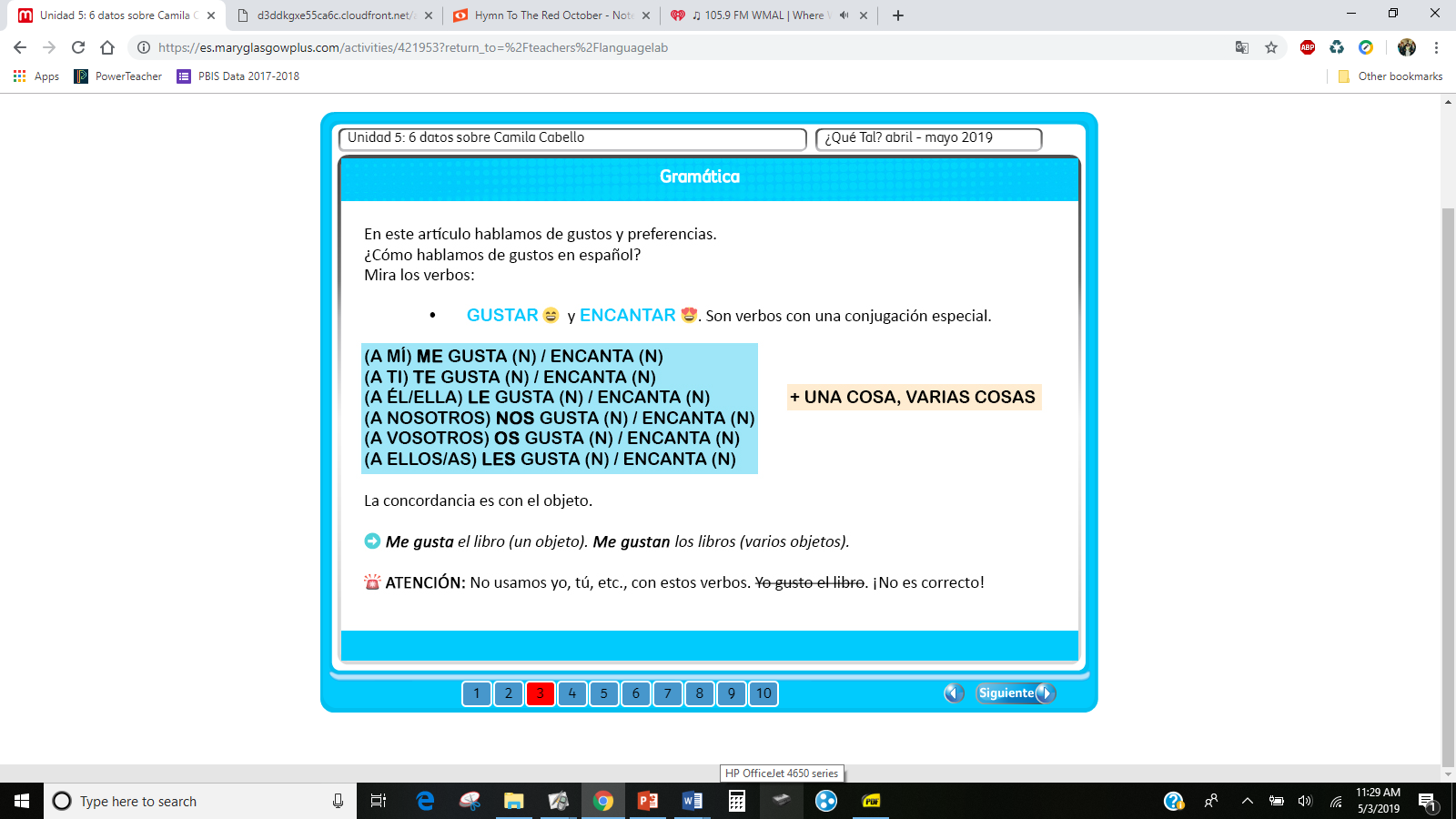 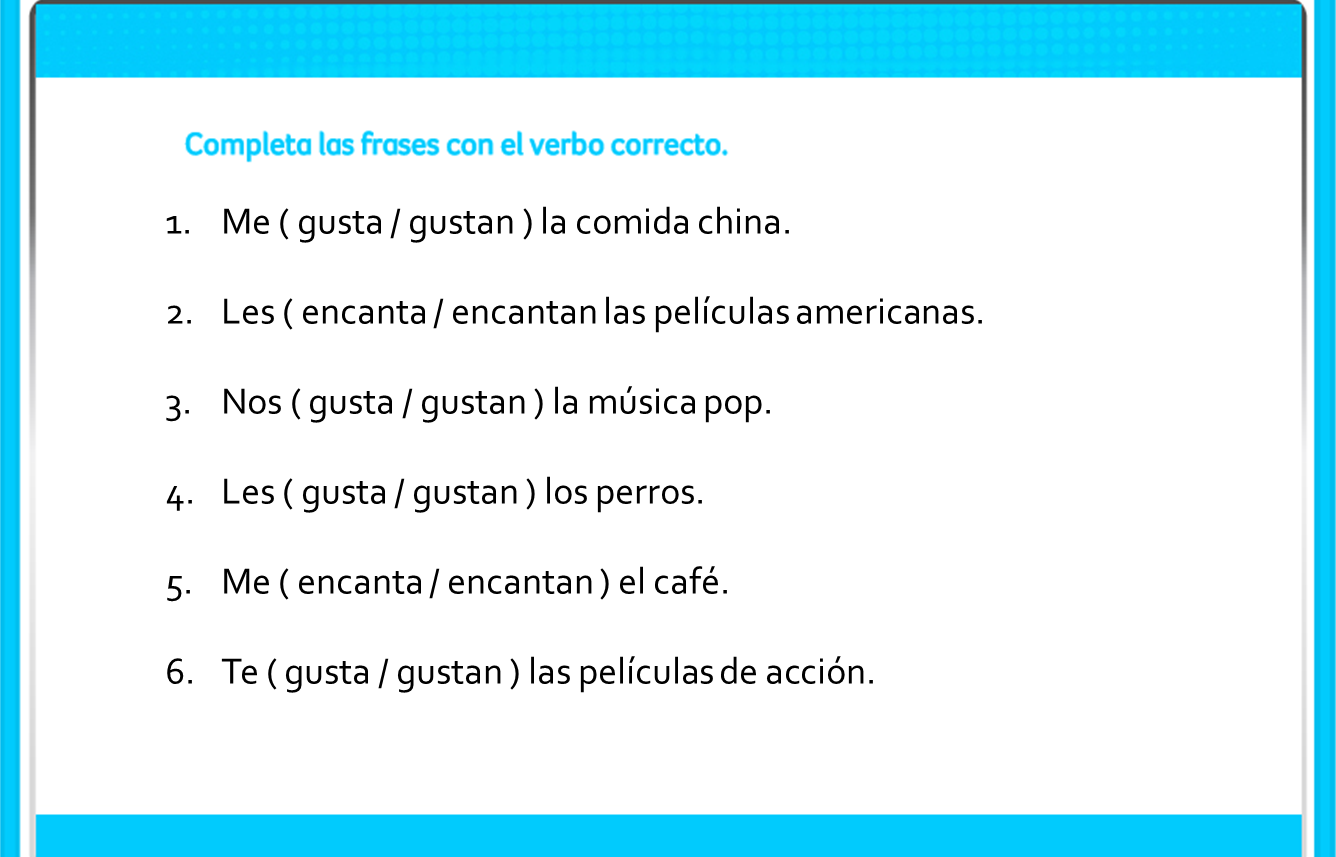 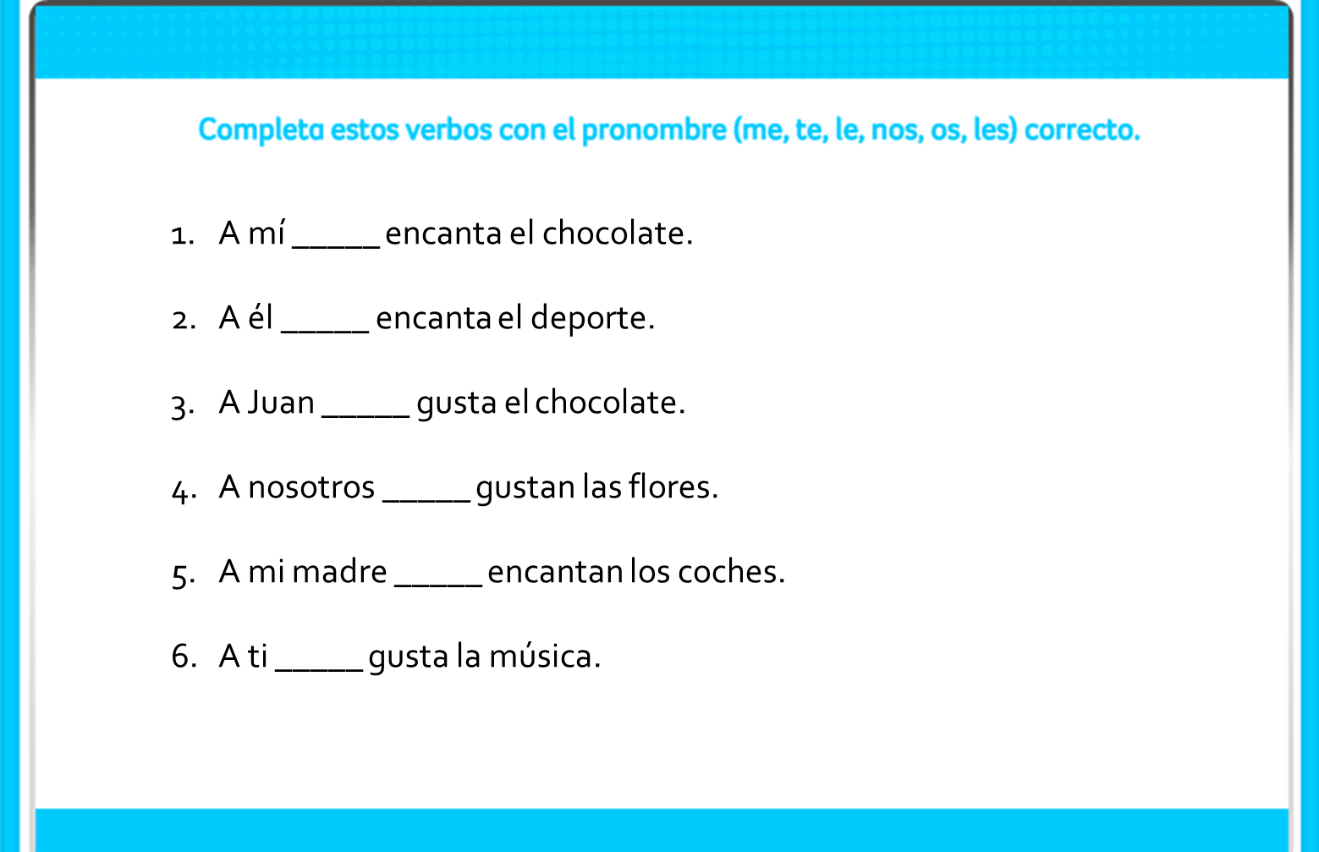 